          Распределение    классного     руководства                                        2020 – 2021уч. год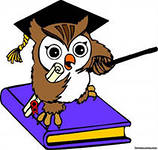 КлассРуководитель 1     Бурмистрова  Мария  Ивановна3,4     Берёзина  Валентина  Васильевна5      Денисова  Галина   Викторовна 6     Попова  Татьяна  Александровна7     Муцаева  Елена  Викторовна   8     Новосельцева   Лариса   Васильевна11     Слышкина  Людмила  Алексеевна